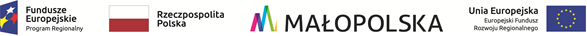 REGULAMIN KONKURSU NA OPRACOWANIE WSTĘPNEJ KONCEPCJI PLASTYCZNO -  PRZESTRZENNEJ WYSTAWY STAŁEJ MAŁOPOLSKIEGO CENTRUM NAUKI COGITEON.ROZDZIAŁ I POSTANOWIENIA OGÓLNE NAZWA I ADRES ORGANIZATORA KONKURSUOrganizatorem konkursu, zwanym również Zamawiającym jest: Małopolskie Centrum Nauki Cogiteonul. Szlak 7331-153 KrakówFORMA I ZASADY OGÓLNE KONKURSU Konkurs prowadzony jest z wyłączeniem stosowania przepisów ustawy z dnia 29 stycznia 2004 r. Prawo Zamówień Publicznych (t.j.: Dz. U. z 2018 poz. 1986), gdyż wartość Konkursu nie przekracza wyrażonej w złotych równowartości kwoty 30 000 euro (art. 4 pkt. 8).   Przedmiot Konkursu został zakwalifikowany według Wspólnego Słownika Zamówień (CPV): 71200000-0, 71230000-9.Konkurs jest organizowany na podstawie niniejszego regulaminu. Konkurs jest konkursem jednoetapowym.Konkurs prowadzony jest w języku polskim. Wnioski o dopuszczenie do udziału
w Konkursie, oświadczenia, prace konkursowe oraz wszelkie składane przez Uczestników konkursu informacje, wnioski, zawiadomienia i dokumenty muszą być składane w języku polskim. Dokumenty sporządzone w języku obcym są składane wraz z tłumaczeniem na język polski poświadczonym przez Uczestnika konkursu lub jego pełnomocnika (wymagane jest podpisanie tłumaczenia przez osoby upoważnione do reprezentacji Uczestnika konkursu lub pełnomocnika). Uczestnik Konkursu może złożyć tylko jedna pracę. Dotyczy to także uczestników wspólnie biorących udział w Konkursie. Organizator nie przewiduje zwrotu kosztów przygotowania prac konkursowych. Prace konkursowe dostarczone po terminie nie będą rozpatrywane. Zamawiający oświadcza, że jest związany Regulaminem na czas trwania Konkursu. Uczestnik Konkursu, przystępując do Konkursu jednocześnie oświadcza, że zapoznał się z treścią Regulaminu Konkursu, akceptuje go i jest nim związany, na potwierdzenie czego składa stosowne oświadczenie zawarte w załącznik nr 4 do Regulaminu.   Zamawiający może zwrócić się do Uczestnika Konkursu o wyjaśnienie złożonych dokumentów lub oświadczeń. SPOSÓB POROZUMIEWANIA SIĘ Z ORGANIZATOREM KONKURSU (ZAMAWIAJĄCYM) Osoby uprawnione do porozumiewania się z Uczestnikami Konkursu:   1) w zakresie procedury Konkursu: Monika MAREK, e-mail: monika.marek@cogiteon.pl,      2) w zakresie przedmiotu Konkursu: Beata SEWERYN, e-mail: beata.seweryn@cogiteon.pl oraz Karolina PERRIN, e-mail: karolina.perrin@cogiteon.pl;Oświadczenia, wnioski, zawiadomienia oraz informacje Zamawiający i Uczestnicy Konkursu przekazują drogą elektroniczną na adres e-mail: zamowienia@cogiteon.pl.  Uczestnik Konkursu każdorazowo, na wezwanie Zamawiającego potwierdza niezwłocznie fakt otrzymania oświadczenia, wniosku, zawiadomienia lub informacji poprzez przesłanie Zamawiającemu drogą elektroniczną na adres e-mailowy: zamowienia@cogiteon.pl HARMONOGRAM KONKURSU  Odpowiedzi na pytania dotyczące Konkursu Zamawiający zamieści na swojej stronie internetowej. Zamawiający może dokonać zmiany ww. terminów, o czym niezwłocznie poinformuje poprzez zamieszczenie stosownego ogłoszenia na stronie internetowej, na której udostępnia Regulamin. Zamawiający poinformuje o terminie ogłoszenia wyników konkursu na stronie internetowej, na której udostępnia regulamin, nie później niż 2 dni robocze przed tym terminem.Prace konkursowe należy składać/nadsyłać na adres: Małopolskie Centrum Nauki Cogiteon ul. Lubelska 23 (parter)30 - 003 Krakówz dopiskiem: Praca konkursowa na opracowanie wstępnej koncepcji plastyczno -  przestrzennej wystawy stałej Małopolskiego Centrum Nauki Cogiteon.Zmiana lub wycofania pracy konkursowej wraz z dokumentacją Uczestnik Konkursu może dokonać przed upływem terminu składania/nadsyłania prac konkursowych wraz z dokumentacją, przy czym koperty (opakowania) muszą zawierać wyraźne oznaczenie “ZMIANA”/”WYCOFANIE”. Sekretarz Konkursu każdej z prac nada kolejny numer począwszy od 1, wg. kolejności wpływu prac.SĄD KONKURSOWY Oceny prac konkursowych, dokona Sąd Konkursowy powołany przez kierownika Zamawiającego. Skład Sądu Konkursowego:Piotr Koziarz - Przewodniczący Sądu Konkursowego (MCN Cogiteon)Karolina Perrin – Członek Sądu Konkursowego (MCN Cogiteon)Beata Seweryn – Członek Sądu Konkursowego (MCN Cogiteon)Małgorzata Tomczak – Członek Sądu Konkursowego (Redaktor Naczelna miesięcznika „A&B”)Monika Marek – Sekretarz Sądu Konkursu (MCN Cogiteon)Kierownik Zamawiającego sprawuje nadzór nad pracami Sądu Konkursowego. OCENA PRAC KONKURSOWYCHOceny prac dokonują Członkowie Sądu Konkursowy, na posiedzeniach zamkniętych, oceniając zgodność prac co do zasady ze wszystkimi wymogami formalnymi                              i merytorycznymi określonymi Regulaminu konkursu oraz dokonując oceny prac konkursowych na podstawie kryteriów określonych niniejszym Regulaminie. Sąd konkursowy rozstrzyga konkurs, dokonując wyboru (przyznając nagrody)  maksymalnie dla 2 (dwóch) najlepszych prac konkursowych. Sąd konkursowy może przyznać tylko jedną nagrodę lub podjąć decyzję o nierozstrzygnięciu konkursu. W szczególności Sąd konkursowy: wskazuje prace, które powinny być nagrodzone wraz z rodzajem i wysokością nagrody lub wskazuje na odstąpienie od przyznania określonej nagrody lub nagród gdy prace konkursowe nie spełniają wymagań określonych
w Regulaminie Konkursu, sporządza informację o nagrodzonych pracach konkursowych, przygotowuje uzasadnienie rozstrzygnięcia konkursu, przedstawia wyniki konkursu do zatwierdzenia Kierownikowi Zamawiającego,przygotowuje uzasadnienie braku rozstrzygnięcia konkursu.Każda z prac konkursowych zostanie oceniona przez Członków Sądu Konkursowego na podstawie wskazanych w Regulaminie kryteriów. Sąd konkursowy podejmuje decyzje w drodze uzgodnienia lub głosowania zwykłą większością głosów.W przypadku równej liczby głosów „za” i „przeciw”, decyduje głos Przewodniczącego Sądu Konkursowego.Sekretarz Sądu uczestniczy w obradach bez prawa głosu.Sąd konkursowy przyzna każdej pracy konkursowej punkty, które będą stanowić                 o końcowej ocenie prac konkursowych. Pierwsza nagroda, zostanie przyznana Uczestnikowi Konkursu, którego praca konkursowa uzyska największą ilość punktów. Przebieg posiedzeń pracy Sądu konkursowego jest protokołowany.OPIS PRZEDMIOTU KONKURSUPrzedmiotem Konkursu jest opracowanie wstępnej koncepcji plastyczno-przestrzennej wystawy stałej Małopolskiego Centrum Nauki Cogiteon będącej podstawą do opracowania dokumentacji dot. zamówienia/zamówień na zaprojektowanie i produkcję wystawy stałej. Prace konkursowe muszą uwzględniać: Założenia merytoryczne wystawy stałej Małopolskiego Centrum Nauki Cogiteon wraz z opisem grup docelowych i zakresem tematycznym wystawy (załącznik nr   1);standardy dostępności dla polityki spójności 2014-2020 (załącznik nr 2) Wytyczne dostępności 2018. Projekt „Małopolska. Kultura wrażliwa” (załącznik nr 3) UCZESTNIK KONKURSU SKŁADA: Jedną nieoprawioną planszę A1 zorientowana poziomo, obejmującą dwie wizualizacje fragmentów dwóch sekcji wystawy (zgodnie z załącznikiem nr 2)  w formacie min. A4 oraz min. trzy charakterystyczne dla projektu elementy scenografii i detale w skali. 1.1 Wizualizacje sekcji “Ciało człowieka” powinny zawierać projekt scenografii następujących eksponatów: Ekspozytor eksponatu 3D przedstawiającego układ krwionośny człowieka w skali 1:1;Pulpit długości 3m do układania puzzli helisy DNA; Obudowa eksponatu o wadach wzroku, w formie 3 peryskopów;Formy przepierzeń między eksponatami. 1.2. Wizualizacje sekcji “Jutro to dziś” powinny zawierać projekt scenografii następujących eksponatów: Zespół trzech form przestrzennych o powierzchni ok. 1 m² każda, otwartych jedną elewacją na wystawę, eksponat o tematyce socjotechnik stosowanych w supermarkecie, sklep i targ; Stanowisko do gry mieszczące ekrany dotykowe dla 4 graczy, tematyka „środki transportu”, z makietą miasta, forma konstrukcji sugeruje kooperację; Ściana multimedialna zawierająca projekt danych statystycznych dotyczących rozchodzenia się informacji na mapie demograficznej świata,Formy przepierzeń między eksponatami.Ponadto jedna z wizualizacji powinna prezentować zewnętrzny widok na strefę ciszy (wydzielonej przestrzeni o pow. ok 30 m2 ) gdzie zwiedzający mogą znaleźć ukojenie od natłoku bodźców i informacji na wystawie. Opis wstępnej koncepcji projektu wraz z wyjaśnieniem idei głównej opracowanej koncepcji w odniesieniu do założeń merytorycznych wystawy stałej MCN Cogiteon (załącznik nr 1 do Regulaminu). Część opisową wstępnej koncepcji, wykonaną w formie trwale spiętego zeszytu w formacie A4 (drukowanych dwustronnie, czcionka 12 pkt, interlinia 1,5 pkt.), w dwóch egzemplarzach oraz w wersji elektronicznej. Do pracy konkursowej należy załączyć nośnik elektroniczny (np. pendrive lub płyta CD/DVD) oznaczony symbolem identyfikacyjnym pracy. Na nośniku należy zamieścić folder z plikami przeznaczonymi do publikacji: elektroniczne dossier pracy w formacie PDF, część opisowa w edytowalnym formacie tekstowym oraz formacie PDF, redukcje wszystkich plansz do formatu A3 w formatach TIFF oraz PDF                  w rozdzielczości 600 dpi. Pliki nie mogą zawierać żadnych danych umożliwiających identyfikację autora pracy konkursowej. Wszystkie elementy pracy konkursowej (plansze, opisy, nośnik elektroniczny, opakowanie) powinny być oznakowane sześciocyfrową liczbą rozpoznawczą. Wypełniony formularz wniosku o dopuszczenie od udziału w Konkursie – zgodnie z załącznikiem nr 4 do niniejszego regulaminu. Pełnomocnictwo dla osoby reprezentującej uczestnika konkursu (jeśli dotyczy). Oświadczenie o przeniesieniu na zamawiającego autorskich praw majątkowych                     i praw zależnych do pracy konkursowej, która otrzymała I nagrodę - zgodnie                            z załącznikiem nr 5 do niniejszego regulaminu. Kopertę zawierająca identyfikację uczestnika zgodnie z załącznikiem nr 6.SPOSÓB KODOWANIA PRACY KONKURSOWEJPraca konkursowa wraz z zamkniętą kopertą zawierającą kartę identyfikacyjną nie może być opatrzona nazwą Uczestnika konkursu składającego pracę, ani innymi informacjami umożliwiającymi zidentyfikowanie autora pracy przed rozstrzygnięciem konkursu przez Sąd Konkursowy. W przypadku przesłania pracy za pośrednictwem poczty lub firmy kurierskiej, adres i nazwa podane na kopercie nie mogą być adresem i nazwą Uczestnika konkursu.Pracę konkursową należy oznaczyć wyłącznie sześciocyfrową liczbą rozpoznawczą, którą należy umieścić na wszystkich elementach pracy. MAKSYMALNY PLANOWANY ŁĄCZNY KOSZT WYKONANIA PRAC REALIZOWANYCH NA PODSTAWIE PRACY KONKURSOWEJ ORAZ ICH ZAKRESOrganizator zakłada, że łączny koszt wykonania koncepcji plastyczno - przestrzennej, w ramach realizacji umowy  podpisanej w wyniku negocjacji, o których mowa w pkt. XIII ust. 2 nie powinien przekroczyć kwoty 50 000,00 zł brutto. KRYTERIA I SPOSÓB OCENY PRAC KONKURSOWYCH Prace konkursowe niespełniające wymogów określonych w Regulaminie Konkursu będą zakwalifikowane do grupy „NIEOCENIANE”. Prace konkursowe spełniające wymagania określone w Regulaminie będą zakwalifikowane do grupy „OCENIANE”. O zakwalifikowaniu prac do grupy „NIEOCENIANE” lub „OCENIANE” zadecyduje Sąd Konkursowy. Prace konkursowe zakwalifikowane do grupy „OCENIANE” zostaną poddane ocenie przez członków Sądu Konkursowego według następujących kryteriów: Organizacja przestrzeni (od 0 do 20 pkt) Organizacja przestrzeni we wstępnej koncepcji sekcji “Ciało człowieka” (od 0 do 10 pkt)  Przedstawiony projekt wykorzystuje przestrzeń w sposób ergonomiczny i uwzględnia motorykę grup docelowych wystawy od 6 do 10 pkt Przedstawiony projekt nie wykorzystuje przestrzeni w sposób ergonomiczny lub nie uwzględnia motoryki grup docelowych wystawy od 1 do 5 pkt Przedstawiony projekt nie wykorzystuje przestrzeni w sposób ergonomiczny i nie uwzględnia motoryki grup docelowych wystawy 0 pkt Organizacja przestrzeni we wstępnej koncepcji sekcji “Jutro to dziś” (od 0 do 10 pkt)  Przedstawiony projekt wykorzystuje przestrzeń w sposób ergonomiczny                                  i uwzględnia motorykę grup docelowych wystawy od 6 do 10 pkt Przedstawiony projekt nie wykorzystuje przestrzeni w sposób ergonomiczny lub nie uwzględnia motoryki grup docelowych wystawy od 1 do 5 pkt Przedstawiony projekt nie wykorzystuje przestrzeni w sposób ergonomiczny i nie uwzględnia motoryki grup docelowych wystawy 0 pkt Funkcjonalność rozwiązań (od 0 do 20 pkt)      Funkcjonalność rozwiązań we wstępnej koncepcji sekcji “Ciało człowieka” (od 0 do 10 pkt) Rozwiązania przedstawione w projekcie są łatwe w utrzymaniu i obsłudze oraz uwzględniają potrzeby osób z niepełnosprawnością ruchu, wzroku i słuchu od 6 do 10 pkt  Rozwiązania przedstawione w projekcie nie są łatwe w utrzymaniu i obsłudze lub nie uwzględniają potrzeb osób z niepełnosprawnością ruchu, wzroku i słuchu od 1 do 5 pkt  Rozwiązania przedstawione w projekcie nie są łatwe w utrzymaniu i obsłudze i nie uwzględniają potrzeb osób z niepełnosprawnością ruchu, wzroku i słuchu 0 pkt    Funkcjonalność rozwiązań we wstępnej koncepcji sekcji “Jutro to dziś” (od 0 do 10 pkt) Rozwiązania przedstawione w projekcie są łatwe w utrzymaniu i obsłudze oraz uwzględniają potrzeby osób z niepełnosprawnością ruchu, wzroku i słuchu od 6 do 10 pkt  Rozwiązania przedstawione w projekcie nie są łatwe w utrzymaniu i obsłudze lub nie uwzględniają potrzeb osób z niepełnosprawnością ruchu, wzroku i słuchu od 1 do 5 pkt  Rozwiązania przedstawione w projekcie nie są łatwe w utrzymaniu i obsłudze i nie uwzględniają potrzeb osób z niepełnosprawnością ruchu, wzroku i słuchu 0 pkt  Estetyka wstępnej koncepcji (od 0 do 20  pkt) Estetyka wstępnej koncepcji sekcji “Ciało człowieka” (od 0 do 10 pkt)  Przedstawiony projekt wyróżnia się estetyką scenografii, jest dostosowany do grupy docelowej i nie infantylizuje odbiorców od 6 do 10 pkt Przedstawiony projekt nie wyróżnia się estetyką scenografii lub nie jest dostosowany do grupy docelowej i infantylizuje odbiorców od 1 do 5 pkt  Przedstawiony projekt nie wyróżnia się estetyką scenografii i nie jest dostosowany do grupy docelowej i infantylizuje odbiorców  0 pkt     Estetyka wstępnej koncepcji sekcji “Jutro to dziś” (od 0 do 10 pkt)  Przedstawiony projekt wyróżnia się estetyką scenografii, jest dostosowany do grupy docelowej i nie infantylizuje odbiorców od 6 do 10 pkt Przedstawiony projekt nie wyróżnia się estetyką scenografii lub nie jest dostosowany do grupy docelowej i infantylizuje odbiorców od 1 do 5 pkt  Przedstawiony projekt nie wyróżnia się estetyką scenografii i nie jest dostosowany do grupy docelowej i infantylizuje odbiorców 0 pkt Kreatywność w ujęciu tematu sekcji i spójność wszystkich elementów zawartych w koncepcji scenografii sekcji (0-20 pkt)Kreatywność w ujęciu tematu sekcji “Ciało człowieka” i spójność wszystkich elementów zawartych w koncepcji scenografii tej sekcji (od 0 do 10 pkt) Przedstawiony projekt charakteryzuje się kreatywnym ujęciem tematu sekcji i spójnością wszystkich elementów zawartych w koncepcji scenografii tej sekcji od 6 do 10 pkt  Przedstawiony projekt nie charakteryzuje się kreatywnym ujęciem tematu sekcji lub wykazuje brak spójności wszystkich elementów zawartych w koncepcji scenografii tej sekcji od 1 do 5 pkt  Przedstawiony projekt nie charakteryzuje się kreatywnym ujęciem tematu sekcji i wykazuje brak spójności wszystkich elementów zawartych w koncepcji scenografii tej sekcji 0 pkt Kreatywność w ujęciu tematu sekcji “Jutro to dziś” i spójność wszystkich elementów zawartych w koncepcji scenografii tej sekcji (od 0 do 10 pkt) Przedstawiony projekt charakteryzuje się kreatywnym ujęciem tematu sekcji i spójnością wszystkich elementów zawartych w koncepcji scenografii tej sekcji od 6 do 10 pkt  Przedstawiony projekt nie charakteryzuje się kreatywnym ujęciem tematu sekcji lub wykazuje brak spójności wszystkich elementów zawartych w koncepcji scenografii tej sekcji od 1 do 5 pkt  Przedstawiony projekt nie charakteryzuje się kreatywnym ujęciem tematu sekcji i wykazuje brak spójności wszystkich elementów zawartych w koncepcji scenografii tej sekcji 0 pkt Zgodność koncepcji z wartością interakcji „Razem” (zawartą w założeniach merytorycznych wystawy stałej) oraz uwzględnienie interaktywnego charakteru wystawy (od 0 do 20 pkt)  Zgodność koncepcji sekcji „Ciało człowieka” z wartością interakcji „Razem” (zawartą w założeniach merytorycznych wystawy stałej) oraz uwzględnienie interaktywnego charakteru wystawyPrzedstawiona koncepcja jest zgodna wartością interakcji „Razem” i uwzględnia interaktywny charakter wystawy - od 6 do 10 pkt Przedstawiona koncepcja nie jest zgodna wartością interakcji „Razem” lub nie uwzględnia interaktywnego charakteru wystawy od 1 do 5 pkt  Przedstawiona koncepcja nie jest zgodna wartością interakcji „Razem” i nie uwzględnia interaktywnego charakteru wystaw 0 pkt Zgodność koncepcji sekcji „Jutro to dziś” z wartością interakcji „Razem” (zawartą w założeniach merytorycznych wystawy stałej) oraz uwzględnienie interaktywnego charakteru wystawyPrzedstawiona koncepcja jest zgodna wartością interakcji „Razem” i uwzględnia interaktywny charakter wystawy - od 6 do 10 pkt Przedstawiona koncepcja nie jest zgodna wartością interakcji „Razem” lub nie uwzględnia interaktywnego charakteru wystawy od 1 do 5 pkt  Przedstawiona koncepcja nie jest zgodna wartością interakcji „Razem” i nie uwzględnia interaktywnego charakteru wystaw 0 pkt UDZIAŁ W KONKURSIEW Konkursie, który ma formułę otwartą mogą wziąć udział:  Osoby fizyczne posiadające pełną zdolność do czynności prawnych, osoby prawne oraz jednostki organizacyjne nieposiadające osobowości prawnej;  Osoby fizyczne posiadające pełną zdolność do czynności prawnych, osoby prawne oraz jednostki organizacyjne nieposiadające osobowości prawnej, występujące wspólnie w formie zespołu projektowego. Na potrzeby przeprowadzenia procedury konkursowej zespół projektowy uznany będzie jako jeden Uczestnik Konkursu.   Uwaga: wspólnicy spółki cywilnej, konsorcja oraz członkowie zespołów projektowych są Uczestnikami Konkursu wspólnie biorącymi udział w konkursie. Uczestnik Konkursu ani osoby uprawnione do jego reprezentowania:  Nie pozostają w związku małżeńskim, w stosunku pokrewieństwa lub powinowactwa w linii prostej, pokrewieństwa lub powinowactwa w linii bocznej do drugiego stopnia lub są związane z tytułu przysposobienia, opieki lub kurateli                      z Zamawiającym, osobami uprawnionymi do reprezentowania Zamawiającego, członkami Sądu Konkursowego;  Nie pozostają z Zamawiającym, osobami uprawnionymi do reprezentowania Zamawiającego lub członkami Sądu Konkursowego w takim stosunku prawnym lub faktycznym, że może to budzić uzasadnione wątpliwości co do bezstronności tych osób.  Nie zostały prawomocnie skazane za przestępstwo popełnione w związku                       z postępowaniem o udzielenie zamówienia, przestępstwo przekupstwa, przestępstwo przeciwko obrotowi gospodarczemu lub inne przestępstwo popełnione w celu osiągnięcia korzyści majątkowych. W sytuacji, gdy Uczestnikiem Konkursu będzie zespół projektowy, spółka cywilna lub konsorcjum należy ustanowić z grona zespołu pełnomocnika do reprezentacji zespołu przed Organizatorem Konkursu (załącznik nr 4).  Uczestnikami Konkursu nie mogą być:  osoby będące członkami Sądu Konkursowego;  osoby, które brały udział w opracowaniu Regulaminu Konkursu; osoby pozostające w stosunku pracy z Organizatorem Konkursu. NAGRODY W KONKURSIEW Konkursie mogą zostać przyznane maksymalnie dwie nagrody. Organizator przewiduje przyznanie następujących nagród: I NAGRODA zaproszenie do negocjacji w trybie zamówienia z wolnej ręki na opracowanie koncepcji plastyczno-przestrzennej wystawy stałej Małopolskiego Centrum Nauki Cogiteon.oraz:nagroda pieniężna w wysokości 6 000 zł bruttoII NAGRODA:nagroda pieniężna w wysokości 3 000 zł brutto.Po zakończeniu Konkursu, w momencie wypłacenia nagród, Uczestnik konkursu przenosi na rzecz Organizatora prawa autorskie do pracy konkursowej. Organizator zrealizuje wyłącznie nagrody pieniężne, które zaproponował Sąd konkursowy i zatwierdził Kierownik Zamawiającego. Nagrody pieniężne zostaną wypłacone w terminie maksymalnie 30 dni od daty zatwierdzenia przez Kierownika Zamawiającego wyników konkursu.Wypłata nagród pieniężnych nastąpi przelewem, na rachunek bankowy wskazany
w karcie identyfikacyjnej dla pracy konkursowej (załącznik nr 6 do Regulaminu). Nagrody pieniężne przed ich wypłatą zostaną pomniejszone o kwotę podatku,                        w przypadku gdy z odrębnych przepisów będzie wynikać obowiązek ich opodatkowania. Niezależnie od nagród pieniężnych, Organizator Konkursu przyzna najwyżej ocenionej pracy konkursowej nagrodę w postaci zaproszenia do negocjacji w trybie zamówienia z wolnej ręki na wykonanie koncepcji plastyczno - przestrzennej wystawy stałej Małopolskiego Centrum Nauki Cogiteon. Zmawiający skieruje zaproszenie do wybranego Uczestnika w terminie maksymalnie 14 dni od daty zatwierdzenia przez Kierownika Zamawiającego wyników Konkursu. Wypłata nagród i skierowanie zaproszenia do negocjacji w trybie zamówienia
z wolnej ręki nastąpi nie wcześniej, niż podpisanie przez Uczestnika umowy przenoszącej na Zamawiającego prawa autorskie. OGŁOSZENIE WYNIKÓW KONKURSU Zamawiający na posiedzeniu jawnym w terminie określonym w rozdz. IV w siedzibie Zamawiającego dokona ogłoszenia wyników Konkursu oraz dokona identyfikacji prac konkursowych, przyporządkowując prace poszczególnym uczestnikom                  w oparciu o liczby rozpoznawcze załączone do karty identyfikacyjnej. Zamawiający przekazuje niezwłocznie po rozstrzygnięciu konkursu informacje                         o rozstrzygnięciu konkursu, wszystkim uczestnikom biorącym udział w Konkursie (drogą elektroniczną) oraz zamieści stosowną informację na swojej stronie internetowej. Kierownik Zamawiającego unieważnia Konkurs, jeżeli nie zostanie złożona żadna praca konkursowa albo jeżeli nie rozstrzygnięto Konkursu uwzględniając postanowienia Regulaminu.
ZOBOWIĄZANIA UCZESTNIKÓW KONKURSU ORAZ ORGANIZATORA              W TYM POLA EKSPLOATACJI PRAC KONKURSOWYCH ORAZ POSTANOWIENIA DOTYCZACE PRZEJŚCIA AUTORSKICH PRAW MAJĄTKOWYCH DO PRACY KONKURSOWEJ KTÓRA OTRZYMAŁA
I NAGRODĘ. Zamawiający zastrzega sobie prawo prezentacji wszystkich lub wybranych prac konkursowych podczas publicznej wystawy pokonkursowej, możliwość ich reprodukcji i publikacji za pomocą dowolnej techniki (w tym techniki drukarskiej, reprograficznej i zapisu cyfrowego), wytwarzania w sposób opisany powyżej egzemplarzy utworu i ich rozpowszechniania w formie katalogu wystawy (drukowanego lub cyfrowego), a także w sieci Internet. W tym zakresie wszyscy Uczestnicy udzielają Zamawiającemu bezpłatnej licencji niewyłącznej, nieograniczonej terytorialnie i nieograniczonej w czasie. Uczestnicy wyrażają ponadto zgodę na dokonanie niezbędnych modyfikacji (np. w zmianie formatu) związanych z publikacją prac konkursowych. W zakresie wskazanym w ust. 1 wszyscy Uczestnicy udzielą Organizatorowi zgody na pierwsze publiczne udostępnienie prac konkursowych. Prace konkursowe ani w części, ani w całości, nie mogą być udostępnione publicznie ani w inny sposób rozpowszechniane przed datą publicznego ogłoszenia wyników konkursu przez uczestnika konkursu jak i Organizatora konkursu.Uczestnik konkursu, który otrzyma nagrodę w postaci zaproszenia do negocjacji                  w trybie zamówienia z wolnej ręki na wykonanie koncepcji plastyczno-przestrzennej wystawy stałej Małopolskiego Centrum Nauki Cogiteon, przenosi na Organizatora               z chwilą zatwierdzenia wyników Konkursu przez Kierownika Zamawiającego, nieograniczone terytorialne i czasowo autorskie prawa autorskie do pracy konkursowej na następujących polach eksploatacji: utrwalanie i zwielokrotnianie dowolną techniką na jakimkolwiek nośniku,
w dowolnej skali, na potrzeby jakichkolwiek mediów, a w szczególności
w postaci publikacji drukowanych, plansz, taśmy światłoczułej, magnetycznej, dyskach komputerowych oraz wszystkich typach nośników przeznaczonych do zapisu cyfrowego, umieszczenie i wykorzystywanie we wszelkich materiałach publikowanych dla celów promocyjnych Zamawiającego lub podmiotu wskazanego przez Zamawiającego; wprowadzanie do Internetu i pamięci komputera, umieszczaniu
i wykorzystywaniu w ramach publikacji on-line, sporządzenie wersji obcojęzycznych, wykorzystanie w utworach multimedialnych, wypożyczenie, najem, dzierżawa oryginału albo egzemplarzy, na których pracę, jej część albo fragmenty utrwalono, publiczne wystawianie, wyświetlanie, odtwarzanie oraz nadawanie
i reemitowanie za pomocą wizji przewodowej, bezprzewodowej przez stacje naziemne, nadawane za pośrednictwem satelity i Internetu, wykorzystanie dla celów reklamy, promocji, oznaczenia lub identyfikacji Organizatora jego programów, audycji i publikacji, Nagrodzony Uczestnik Konkursu przeniesie nieodpłatnie na Organizatora nieodwołalne zezwolenie na dokonanie zmian w koncepcji i dokumentacji projektowej w zakresie wynikającym z potrzeb Zamawiającego, Nagrodzony Uczestnik konkursu zezwoli Zamawiającemu na korzystanie                          z wykonanego w ramach konkursu opracowania przez wybrane przez Zamawiającego osoby trzecie w trakcie wykonywanych przez nie prac koncepcyjnych lub projektowych. Zamawiający lub dowolnie wybrana osoba trzecia będzie mogła bez uzyskania odrębnej zgody Uczestnika Konkursu wykonać koncepcję lub dokumentację projektową w oparciu o pracę konkursową (koncepcję), w tym nie uwzględniając wszystkich jej elementów, pomijając lub zastępując niektóre, bez konieczności uzyskiwania zgody uczestnika konkursu.Uczestnik konkursu oświadczy i zagwarantuje, iż korzystanie przez Organizatora
z utworu, nie naruszy jakichkolwiek praw osób trzecich, w tym majątkowych
i osobistych praw autorskich osób trzecich. W przypadku zgłoszenia Organizatorowi przez osoby trzecie roszczeń z tytułu naruszenia ich jakichkolwiek praw do utworów, w szczególności praw autorskich i pokrewnych, Uczestnik konkursu: przejmie i zaspokoi wynikające z tego tytułu roszczenia względem Organizatora;  zwolni Organizatora od odpowiedzialności z tytułu jakichkolwiek roszczeń, postępowań, szkód, strat, kar umownych lub wszelkich innych wydatków powstałych w związku z korzystaniem z utworów. Zamawiający może powierzyć opracowanie koncepcji plastyczno-przestrzennej wystawy stałej Małopolskiego Centrum Nauki Cogiteon, osobie trzeciej, jedynie                  w przypadku:nie przystąpienia przez uczestnika, który otrzymał I nagrodę, do negocjacji
w sprawie udzielenia zamówienia publicznego, gdy nie dojdzie do udzielenia zamówienia zaproszonemu do negocjacji zwycięzcy konkursu na warunkach określonych we wzorze umowy,                               z uwzględnieniem maksymalnego planowanego łącznego kosztu przedmiotu zamówienia,Organizator zastrzega sobie prawo zobowiązania autora wybranej pracy konkursowej, aby przy sporządzaniu dokumentacji stanowiącej szczegółowe opracowanie pracy konkursowej uwzględniał zalecenia pokonkursowe Zamawiającego do wybranej pracy konkursowej. W takich okolicznościach zalecenia pokonkursowe.  Zamawiającego do wybranej pracy konkursowej stanowią integralną część opisu przedmiotu zamówienia z wolnej ręki. ZALECENIA POKONKURSOWE DLA PRACY, KTÓRA UZYSKAŁA                                  I MIEJSCE.Autor nagrodzonej pracy konkursowej w ramach podpisanej umowy przygotuje koncepcję plastyczno-przestrzenną wystawy stałej Małopolskiego Centrum Nauki Cogiteon zawierającą: wizualizacje 5 sekcji wystawy oraz Księgę rozwiązań ekspozycyjnych, która powinna zawierać co najmniej następujące elementy:  Projekt oraz opis założeń, zasad i rozwiązań scenograficznych dla każdej sekcji wystawy, w tym: wizualizacja przestrzeni wystawy z wyjaśnieniem idei głównej;      wybór materiałów i kolorystyki przestrzeni; system informacji przestrzennej wystawy określający: sekcje wystaw, hasła      przewodnie w formie pytań, bloki tematyczne (podsekcje wystawy) oraz      ścieżki wystawy;   formy przepierzeń; zabudowa stref ciszy (odrębna przestrzeń wydzielona akustycznie ok. 30 m2); zabudowa eksponatów stojących (niski postument, wysoki postument); sposób prezentacji multimediów; system świetlenia. Projekt oraz opis założeń, zasad i rozwiązań graficznych dla każdej sekcji wystawy (na potrzeby druku), w tym: kolorystyka, znak graficzny, deseń sekcji wystawy; system informacji przestrzennej wystawy określający: sekcje wystaw, hasła przewodnie w formie pytań, bloki tematyczne (podsekcje wystawy, ścieżki wystawy oraz oznaczenia eksponatów niedziałających;   layout komunikatów naukowych  (objętość standardowej informacji tekstowo-graficznej tłumaczącej zjawiska naukowe – ok. 50 słów ).  Elementy określone w pkt. 2. i 3. powinny uwzględniać rozwiązania dla osób                      z niepełnosprawnością ruchu, wzroku i słuchu, Opis zakładanych materiałów i technik ekspozycyjnych rekomendowanych do wykorzystania w realizacji ekspozycji, Szacunkowy kosztorys przygotowania elementów wystawy określonych w pkt. 2) i 3), realizacji wraz z elementami towarzyszących oraz sprawowania nadzoru autorskiego według rozwiązań zaproponowanych w koncepcji ekspozycji. ZAŁĄCZNIKI DO REGULAMINU KONKURSU  Załącznik nr 1 - Założenia merytoryczne wystawy stałej Małopolskiego Centrum Nauki Cogiteon wraz z opisem grup docelowych i zakresem tematycznym wystawy Załącznik nr 2 - Standardy dostępności dla polityki spójności 2014-2020 Załącznik nr 3 - Wytyczne dostępności 2018. Projekt „Małopolska. Kultura wrażliwa” Załącznik nr 4 – Wzór formularza wniosku o dopuszczenie do udziału w konkursie.Załącznik nr 5 – Oświadczenie o przeniesieniu praw autorskichZałącznik nr 6 – Karta identyfikacyjna pracy konkursowejZałącznik nr 7 - Wzór umowy z uwzględnieniem zaleceń pokonkursowych.Załącznik nr 8 - RODO1.  Ogłoszenie Konkursu  28.11.20182.  Termin składania pytań dotyczących Regulaminu Konkursu   02.01.20193.  Termin składania/nadsyłania prac konkursowych wraz z dokumentami konkursu  28.02.20194.  Ogłoszenie wyników Konkursu  do 18.03.2019